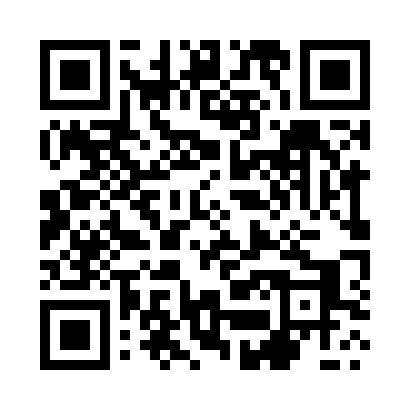 Prayer times for Uchan Dolny, PolandMon 1 Apr 2024 - Tue 30 Apr 2024High Latitude Method: Angle Based RulePrayer Calculation Method: Muslim World LeagueAsar Calculation Method: HanafiPrayer times provided by https://www.salahtimes.comDateDayFajrSunriseDhuhrAsrMaghribIsha1Mon4:146:1412:445:117:159:082Tue4:116:1212:445:127:169:103Wed4:086:1012:435:137:189:124Thu4:056:0712:435:157:209:155Fri4:026:0512:435:167:229:176Sat3:596:0312:435:177:239:197Sun3:566:0112:425:187:259:228Mon3:535:5812:425:197:279:249Tue3:505:5612:425:217:289:2610Wed3:475:5412:415:227:309:2911Thu3:445:5212:415:237:329:3112Fri3:415:4912:415:247:349:3413Sat3:385:4712:415:257:359:3614Sun3:355:4512:405:277:379:3915Mon3:315:4312:405:287:399:4116Tue3:285:4112:405:297:409:4417Wed3:255:3812:405:307:429:4718Thu3:225:3612:405:317:449:4919Fri3:185:3412:395:327:459:5220Sat3:155:3212:395:337:479:5521Sun3:125:3012:395:347:499:5822Mon3:085:2812:395:367:5110:0123Tue3:055:2612:395:377:5210:0324Wed3:015:2412:385:387:5410:0625Thu2:585:2212:385:397:5610:0926Fri2:545:2012:385:407:5710:1227Sat2:515:1812:385:417:5910:1528Sun2:475:1612:385:428:0110:1829Mon2:445:1412:385:438:0210:2230Tue2:405:1212:375:448:0410:25